  招收臺港澳地區交換生申請表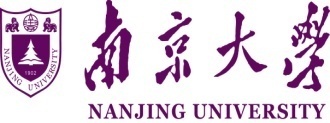   招收臺港澳地區交換生申請表  招收臺港澳地區交換生申請表  招收臺港澳地區交換生申請表  招收臺港澳地區交換生申請表  招收臺港澳地區交換生申請表  招收臺港澳地區交換生申請表  招收臺港澳地區交換生申請表  招收臺港澳地區交換生申請表  招收臺港澳地區交換生申請表  招收臺港澳地區交換生申請表  招收臺港澳地區交換生申請表  招收臺港澳地區交換生申請表  招收臺港澳地區交換生申請表  招收臺港澳地區交換生申請表  招收臺港澳地區交換生申請表  招收臺港澳地區交換生申請表  招收臺港澳地區交換生申請表  招收臺港澳地區交換生申請表  招收臺港澳地區交換生申請表  招收臺港澳地區交換生申請表  招收臺港澳地區交換生申請表  招收臺港澳地區交換生申請表  招收臺港澳地區交換生申請表  招收臺港澳地區交換生申請表  招收臺港澳地區交換生申請表  招收臺港澳地區交換生申請表中文姓名中文姓名中文姓名性別性別性別出生年月日出生年月日出生年月日出生年月日粘貼照片婚姻狀況婚姻狀況婚姻狀況證件號碼及有效期證件號碼及有效期證件號碼及有效期證件號碼及有效期證件號碼及有效期證件號碼及有效期證件號碼及有效期證件號碼及有效期證件號碼及有效期粘貼照片目前就讀學校目前就讀學校目前就讀學校目前就讀學校目前就讀學校院（系）院（系）院（系）粘貼照片目前就讀年級目前就讀年級目前就讀年級目前就讀年級目前就讀年級學生類型（本科生或碩士生或博士生）學生類型（本科生或碩士生或博士生）學生類型（本科生或碩士生或博士生）學生類型（本科生或碩士生或博士生）學生類型（本科生或碩士生或博士生）學生類型（本科生或碩士生或博士生）學生類型（本科生或碩士生或博士生）學生類型（本科生或碩士生或博士生）學生類型（本科生或碩士生或博士生）學生類型（本科生或碩士生或博士生）學生類型（本科生或碩士生或博士生）學生類型（本科生或碩士生或博士生）申請交換院系申請交換院系申請交換院系申請交換院系申請交換院系擬交換學期擬交換學期擬交換學期擬交換學期擬交換學期擬交換學期聯繫電話聯繫電話EmailEmailEmailEmail家庭住址家庭住址微信微信健康狀況健康狀況有無任何用藥或是醫療需求有無任何用藥或是醫療需求有無任何用藥或是醫療需求有無任何用藥或是醫療需求有無任何用藥或是醫療需求有無任何用藥或是醫療需求有無任何用藥或是醫療需求有無任何用藥或是醫療需求有無任何用藥或是醫療需求有無任何用藥或是醫療需求有無任何用藥或是醫療需求有無任何用藥或是醫療需求有無任何用藥或是醫療需求有無任何用藥或是醫療需求緊急聯絡人緊急聯絡人緊急聯絡人緊急聯絡人與申請人關係與申請人關係與申請人關係與申請人關係與申請人關係與申請人關係與申請人關係電話電話電話目前就讀院校聯絡人目前就讀院校聯絡人目前就讀院校聯絡人目前就讀院校聯絡人目前就讀院校聯絡人目前就讀院校聯絡人所在部門及職務所在部門及職務所在部門及職務所在部門及職務所在部門及職務所在部門及職務所在部門及職務Email電話電話電話電話電話聲明在南京大學交換學習期間，本人將嚴格遵守學校校紀校規，若有違反，甘願接受處罰；本人也完全瞭解須自行承擔在寧期間的生活費與醫療費等費用，並按要求購買保險。同時，本人承諾所提供之資訊均真實可靠，並承擔因提供不誠實資訊所造成的一切後果。此外，將遵照要求，積極配合提供申請所需的各類證明材料。聲明在南京大學交換學習期間，本人將嚴格遵守學校校紀校規，若有違反，甘願接受處罰；本人也完全瞭解須自行承擔在寧期間的生活費與醫療費等費用，並按要求購買保險。同時，本人承諾所提供之資訊均真實可靠，並承擔因提供不誠實資訊所造成的一切後果。此外，將遵照要求，積極配合提供申請所需的各類證明材料。聲明在南京大學交換學習期間，本人將嚴格遵守學校校紀校規，若有違反，甘願接受處罰；本人也完全瞭解須自行承擔在寧期間的生活費與醫療費等費用，並按要求購買保險。同時，本人承諾所提供之資訊均真實可靠，並承擔因提供不誠實資訊所造成的一切後果。此外，將遵照要求，積極配合提供申請所需的各類證明材料。聲明在南京大學交換學習期間，本人將嚴格遵守學校校紀校規，若有違反，甘願接受處罰；本人也完全瞭解須自行承擔在寧期間的生活費與醫療費等費用，並按要求購買保險。同時，本人承諾所提供之資訊均真實可靠，並承擔因提供不誠實資訊所造成的一切後果。此外，將遵照要求，積極配合提供申請所需的各類證明材料。聲明在南京大學交換學習期間，本人將嚴格遵守學校校紀校規，若有違反，甘願接受處罰；本人也完全瞭解須自行承擔在寧期間的生活費與醫療費等費用，並按要求購買保險。同時，本人承諾所提供之資訊均真實可靠，並承擔因提供不誠實資訊所造成的一切後果。此外，將遵照要求，積極配合提供申請所需的各類證明材料。聲明在南京大學交換學習期間，本人將嚴格遵守學校校紀校規，若有違反，甘願接受處罰；本人也完全瞭解須自行承擔在寧期間的生活費與醫療費等費用，並按要求購買保險。同時，本人承諾所提供之資訊均真實可靠，並承擔因提供不誠實資訊所造成的一切後果。此外，將遵照要求，積極配合提供申請所需的各類證明材料。聲明在南京大學交換學習期間，本人將嚴格遵守學校校紀校規，若有違反，甘願接受處罰；本人也完全瞭解須自行承擔在寧期間的生活費與醫療費等費用，並按要求購買保險。同時，本人承諾所提供之資訊均真實可靠，並承擔因提供不誠實資訊所造成的一切後果。此外，將遵照要求，積極配合提供申請所需的各類證明材料。聲明在南京大學交換學習期間，本人將嚴格遵守學校校紀校規，若有違反，甘願接受處罰；本人也完全瞭解須自行承擔在寧期間的生活費與醫療費等費用，並按要求購買保險。同時，本人承諾所提供之資訊均真實可靠，並承擔因提供不誠實資訊所造成的一切後果。此外，將遵照要求，積極配合提供申請所需的各類證明材料。聲明在南京大學交換學習期間，本人將嚴格遵守學校校紀校規，若有違反，甘願接受處罰；本人也完全瞭解須自行承擔在寧期間的生活費與醫療費等費用，並按要求購買保險。同時，本人承諾所提供之資訊均真實可靠，並承擔因提供不誠實資訊所造成的一切後果。此外，將遵照要求，積極配合提供申請所需的各類證明材料。聲明在南京大學交換學習期間，本人將嚴格遵守學校校紀校規，若有違反，甘願接受處罰；本人也完全瞭解須自行承擔在寧期間的生活費與醫療費等費用，並按要求購買保險。同時，本人承諾所提供之資訊均真實可靠，並承擔因提供不誠實資訊所造成的一切後果。此外，將遵照要求，積極配合提供申請所需的各類證明材料。聲明在南京大學交換學習期間，本人將嚴格遵守學校校紀校規，若有違反，甘願接受處罰；本人也完全瞭解須自行承擔在寧期間的生活費與醫療費等費用，並按要求購買保險。同時，本人承諾所提供之資訊均真實可靠，並承擔因提供不誠實資訊所造成的一切後果。此外，將遵照要求，積極配合提供申請所需的各類證明材料。聲明在南京大學交換學習期間，本人將嚴格遵守學校校紀校規，若有違反，甘願接受處罰；本人也完全瞭解須自行承擔在寧期間的生活費與醫療費等費用，並按要求購買保險。同時，本人承諾所提供之資訊均真實可靠，並承擔因提供不誠實資訊所造成的一切後果。此外，將遵照要求，積極配合提供申請所需的各類證明材料。聲明在南京大學交換學習期間，本人將嚴格遵守學校校紀校規，若有違反，甘願接受處罰；本人也完全瞭解須自行承擔在寧期間的生活費與醫療費等費用，並按要求購買保險。同時，本人承諾所提供之資訊均真實可靠，並承擔因提供不誠實資訊所造成的一切後果。此外，將遵照要求，積極配合提供申請所需的各類證明材料。聲明在南京大學交換學習期間，本人將嚴格遵守學校校紀校規，若有違反，甘願接受處罰；本人也完全瞭解須自行承擔在寧期間的生活費與醫療費等費用，並按要求購買保險。同時，本人承諾所提供之資訊均真實可靠，並承擔因提供不誠實資訊所造成的一切後果。此外，將遵照要求，積極配合提供申請所需的各類證明材料。聲明在南京大學交換學習期間，本人將嚴格遵守學校校紀校規，若有違反，甘願接受處罰；本人也完全瞭解須自行承擔在寧期間的生活費與醫療費等費用，並按要求購買保險。同時，本人承諾所提供之資訊均真實可靠，並承擔因提供不誠實資訊所造成的一切後果。此外，將遵照要求，積極配合提供申請所需的各類證明材料。聲明在南京大學交換學習期間，本人將嚴格遵守學校校紀校規，若有違反，甘願接受處罰；本人也完全瞭解須自行承擔在寧期間的生活費與醫療費等費用，並按要求購買保險。同時，本人承諾所提供之資訊均真實可靠，並承擔因提供不誠實資訊所造成的一切後果。此外，將遵照要求，積極配合提供申請所需的各類證明材料。聲明在南京大學交換學習期間，本人將嚴格遵守學校校紀校規，若有違反，甘願接受處罰；本人也完全瞭解須自行承擔在寧期間的生活費與醫療費等費用，並按要求購買保險。同時，本人承諾所提供之資訊均真實可靠，並承擔因提供不誠實資訊所造成的一切後果。此外，將遵照要求，積極配合提供申請所需的各類證明材料。聲明在南京大學交換學習期間，本人將嚴格遵守學校校紀校規，若有違反，甘願接受處罰；本人也完全瞭解須自行承擔在寧期間的生活費與醫療費等費用，並按要求購買保險。同時，本人承諾所提供之資訊均真實可靠，並承擔因提供不誠實資訊所造成的一切後果。此外，將遵照要求，積極配合提供申請所需的各類證明材料。聲明在南京大學交換學習期間，本人將嚴格遵守學校校紀校規，若有違反，甘願接受處罰；本人也完全瞭解須自行承擔在寧期間的生活費與醫療費等費用，並按要求購買保險。同時，本人承諾所提供之資訊均真實可靠，並承擔因提供不誠實資訊所造成的一切後果。此外，將遵照要求，積極配合提供申請所需的各類證明材料。聲明在南京大學交換學習期間，本人將嚴格遵守學校校紀校規，若有違反，甘願接受處罰；本人也完全瞭解須自行承擔在寧期間的生活費與醫療費等費用，並按要求購買保險。同時，本人承諾所提供之資訊均真實可靠，並承擔因提供不誠實資訊所造成的一切後果。此外，將遵照要求，積極配合提供申請所需的各類證明材料。聲明在南京大學交換學習期間，本人將嚴格遵守學校校紀校規，若有違反，甘願接受處罰；本人也完全瞭解須自行承擔在寧期間的生活費與醫療費等費用，並按要求購買保險。同時，本人承諾所提供之資訊均真實可靠，並承擔因提供不誠實資訊所造成的一切後果。此外，將遵照要求，積極配合提供申請所需的各類證明材料。聲明在南京大學交換學習期間，本人將嚴格遵守學校校紀校規，若有違反，甘願接受處罰；本人也完全瞭解須自行承擔在寧期間的生活費與醫療費等費用，並按要求購買保險。同時，本人承諾所提供之資訊均真實可靠，並承擔因提供不誠實資訊所造成的一切後果。此外，將遵照要求，積極配合提供申請所需的各類證明材料。聲明在南京大學交換學習期間，本人將嚴格遵守學校校紀校規，若有違反，甘願接受處罰；本人也完全瞭解須自行承擔在寧期間的生活費與醫療費等費用，並按要求購買保險。同時，本人承諾所提供之資訊均真實可靠，並承擔因提供不誠實資訊所造成的一切後果。此外，將遵照要求，積極配合提供申請所需的各類證明材料。聲明在南京大學交換學習期間，本人將嚴格遵守學校校紀校規，若有違反，甘願接受處罰；本人也完全瞭解須自行承擔在寧期間的生活費與醫療費等費用，並按要求購買保險。同時，本人承諾所提供之資訊均真實可靠，並承擔因提供不誠實資訊所造成的一切後果。此外，將遵照要求，積極配合提供申請所需的各類證明材料。聲明在南京大學交換學習期間，本人將嚴格遵守學校校紀校規，若有違反，甘願接受處罰；本人也完全瞭解須自行承擔在寧期間的生活費與醫療費等費用，並按要求購買保險。同時，本人承諾所提供之資訊均真實可靠，並承擔因提供不誠實資訊所造成的一切後果。此外，將遵照要求，積極配合提供申請所需的各類證明材料。聲明在南京大學交換學習期間，本人將嚴格遵守學校校紀校規，若有違反，甘願接受處罰；本人也完全瞭解須自行承擔在寧期間的生活費與醫療費等費用，並按要求購買保險。同時，本人承諾所提供之資訊均真實可靠，並承擔因提供不誠實資訊所造成的一切後果。此外，將遵照要求，積極配合提供申請所需的各類證明材料。聲明在南京大學交換學習期間，本人將嚴格遵守學校校紀校規，若有違反，甘願接受處罰；本人也完全瞭解須自行承擔在寧期間的生活費與醫療費等費用，並按要求購買保險。同時，本人承諾所提供之資訊均真實可靠，並承擔因提供不誠實資訊所造成的一切後果。此外，將遵照要求，積極配合提供申請所需的各類證明材料。申請人中文簽名（親筆）申請人中文簽名（親筆）申請人中文簽名（親筆）申請人中文簽名（親筆）申請人中文簽名（親筆）申請人中文簽名（親筆）申請人中文簽名（親筆）日期日期日期日期